Информационное сообщение16-18 сентября 2019 года в рамках празднования 75-летия образования ФГБОУ ВО «Волгоградский государственный аграрный университет» будет проходить Национальная научно-практическая конференция «Проблемы и перспективы развития физической культуры, спорта и здоровья в образовательном пространстве современной России».К участию в конференции приглашаются заведующие кафедрами физической культуры, сотрудники кафедр, председатели спортивных клубов, ответственные за спортивно-массовую работу в вузах, подведомственных Министерству сельского хозяйства Российской Федерации.Основные направления конференции:Современные тенденции подготовки спортсменов различных квалификаций и возрастных категорий.Физическое воспитание в образовательной среде.Проблемы и перспективы реализации физического воспитания с лицами, имеющими различные отклонения  в состоянии здоровья и лицами старших возрастов.Инновационная деятельность в сфере физической культуры: основные направления научных исследований, организация научно-исследовательской работы студентов.Современные подходы к формированию здорового образа жизни и комплексному контролю состояния здоровья студентов. Рекреационная физическая культура.Для получения удостоверения о повышении квалификации в срок до 15 июня 2019 года необходимо на указанный адрес электронной почты прислать сканы следующих документов: паспорт с регистрацией;диплом об образовании;свидетельство о браке (если менялась фамилия).Рабочий язык конференции: русский, английский.ЗАЯВКА УЧАСТНИКА КОНФЕРЕНЦИИПо итогам конференции будут опубликованы сборники научных статей, включенные в базу данных РИНЦ.В связи с чем в  срок до 15 июня 2019 г. на электронный адрес 
fkvolgau@mail.ru необходимо направить следующие материалы:1) Текст статьи в отдельном файле с указанием фамилии первого автора (Иванов И.И., статья).2) Заявку участника  в отдельном файле с указанием фамилии первого автора (Иванов И.И., заявка).3) Отчет о проверке на заимствование (антиплагиат) в отдельном файле. Авторы несут ответственность за достоверность информации, представленной в статье. Все статьи проходят проверку на антиплагиат. Статьи принимаются к печати при уровне уникальности не менее 70 %.В сборнике статей Волгоградского ГАУ,  включаемых в базу данных РИНЦ, публикуются авторы – сотрудники аграрных вузов России независимо от формы участия (очная или заочная) бесплатно (не более 2 статей от вуза). Статья должна быть подготовлена в соответствии с требованиями, указанными в данном информационном сообщении.  Статья в юбилейном выпуске журнала «Культура физическая и здоровье», входящего в перечень ВАК (одна статья от вуза)  публикуется за счет средств оргвзноса. Статья должна быть оригинальна и отлична от статьи для сборника, входящего в базу данных РИНЦ. Статья должна быть подготовлена в соответствии с требованиями журнала, указанными в данном информационном сообщении. Требования к содержанию и оформлению материалов в сборник статейОбъем статьи – 5 - 7 страниц. Количество соавторов в одной статье не более 3-х человек.Весь текст набирается шрифтом Times New Roman, размер шрифта 14, междустрочный интервал 1,5, стиль обычный (не используйте другие стили!). Формат бумаги А4 (210x297); книжная ориентация; поля (слева, справа, сверху, снизу) – , межстрочный интервал – полуторный, красная строка – 1,25 см.Структура статьиУДК  (в левом углу статьи)!НАЗВАНИЕ – прописными буквами, по центру.Фамилии и инициалы авторов - строчными буквами, полужирным шрифтом; ученая степень, должность – курсивом, по центру.Учреждение, город – курсивом, по центру.Аннотация, шрифт 12, выравнивание по ширине.Ключевые слова - курсивом, шрифт 12, выравнивание по ширине.Основной текст, шрифт 14, выравнивание по ширине.Список литературы (5-10 источников). Ссылка на использованную литературу дается в тексте в квадратных скобках, а список использованной литературы – в конце текста со сплошной нумерацией. Размер шрифта –12, единичный интервал, выравнивание по ширине.Схемы, диаграммы и рисунки должны быть выполнены узорчатыми способами заливки и не иметь цветовых выделений (для черно-белой печати). Таблицы сопровождаются текстовым заголовком, который располагается по центру. Ширина таблицы должна совпадать с границами основного текста.Номера страниц не проставляются.Вниманию авторов!Текст предоставляемого материала должен быть тщательно выверен, не должен содержать орфографических, пунктуационных и стилистических ошибок. Материалы публикуются в авторской редакции (авторы/соавторы несут полную ответственность за представленные материалы). Оргкомитет оставляет за собой право отклонять публикацию статей, не соответствующих представленным требованиям.ОБРАЗЕЦ ОФОРМЛЕНИЯ СТАТЬИТребования к публикациям в журнале «Культура физическая и здоровье»Включен в Перечень ВАК по следующим отраслям науки и группам специальностей:13.00.04 – Теория и методика физического воспитания, спортивной тренировки, оздоровительной и адаптивной физической культуры (педагогические науки); 
14.03.11 – Восстановительная медицина, спортивная медицина, лечебная физкультура, курортология и физиотерапия (медицинские науки) http://kultura-fiz.vspu.ac.ru/rules.html1)Статья должна содержать оригинальный материал, прежде нигде не опубликованный и отвечающий следующим критериям: научная новизна, практическая значимость, профильность. 2) В начале статьи необходимо указать: предпочитаемую автором рубрику, название статьи, инициалы и фамилии авторов, ученые степени и звания, название организации, в которой выполнена работа, город, страну, ключевые слова. 3) Научные статьи должны состоять из разделов: «Введение», «Методы и организация исследования», «Результаты и их обсуждение», «Заключение» («Выводы»), «Литература». Материалы методического характера, как педагогической, так и медико-биологической направленности, должны состоять из введения, практических рекомендаций, научного или опытного обоснования, списка литературы. Раздел практических рекомендаций таких статей составляет не менее 75% всего объема. Статьи дискуссионного, публицистического характера к рубрикам «Приглашаем к дискуссии», «Консультации» и т.п. могут быть выполнены в произвольной форме. 4) В таблицах необходимо стремиться к максимальной краткости заголовков граф, не давать величин, легко выводимых из имеющихся (например, разность или проценты), не допускать сокращения слов, не дублировать данные, описанные в тексте. Желательно форматировать таблицы на всю ширину страницы. 5) Графики, чертежи и схемы должны быть выполнены в любых программах векторной графики (CorelDraw, Adobe Illustrator, AutoCAD), используется шрифт Arial. Также допускается построение графиков (но не схем и чертежей) средствами Word и Excel. К статье можно прилагать фотографии и рисунки хорошего качества (300 dpi), иллюстрирующие проводимый эксперимент. 6) Список литературы должен быть выстроен по алфавиту в соответствии с правилами библиографического описания по ГОСТ 7.1-2003. Также список литературы должен быть представлен на английском языке в соответствии с русским вариантом. Ссылки в тексте даются в квадратных скобках в соответствии с номерами списка литературы. Ответственность за точность сведений в списке литературы несет автор. 7) Каждая оригинальная статья должна предваряться краткой аннотацией и ключевыми словами на русском и английском языках. Авторы несут ответственность за точность и качество перевода, который должен быть выполнен человеком, знающим английский язык, а не компьютерной системой перевода. 8) Рукопись должна включать дату написания, полностью имена, отчества, фамилии авторов, краткие сведения о них, название организации, город, почтовый адрес, телефон и в обязательном порядке e-mail каждого автора. К статье должна быть приложена качественная портретная фотография первого автора (при желании — нескольких авторов), фото прилагается отдельным вертикально ориентированным графическим файлом (tiff, jpg) с разрешением не менее 1280 на 960 пикселей (для этого достаточно 1,5-мегапиксельной цифровой фотокамеры). 9) Объем статьи от 5 стр. формата А4, оформленных по приведенным ниже правилам. В этот объем входят: название, текст, таблицы, иллюстрации, список литературы. 10) Формат файла с рукописью — MS Word, правое поле — 1 см, все остальные — по 2 см, шрифт Times New Roman, заголовок, основной текст, список литературы — кегель 14. Весь текст — через полуторный интервал. 11) Степень оригинальности от 75%12) Внешняя рецензия (по новому бланку) с заверенной подписью (вышлю образец)13) Перевод всего текста на английский язык.Ответственная за журнал  Юлия Сергеевна Молодых8 920 219 30 71Рецензия на статью в журнал «Культура физическая и здоровье» - образецДоктор педагогических наук, профессор      В рамках проведения конференции пройдет заседание Совета по физической культуре и спорту вузов Министерства сельского хозяйства Российской Федерации  с повесткой дня:Подведение итогов Всероссийского смотра – конкурса на лучшую постановку работы по развитию физической культуры и спорта в вузах по итогам работы за 2018 календарный год (награждение).О проведении   летней  Универсиады аграрных вузов России;О проведении Спартакиады «Здоровье»;Разное. Заезд участников семинара-совещания – 16 сентября 2019 г.Проезд и проживание за счет направляющей организации.Размещение участников конференции в гостинице «Волгоград» ул. Мира, 12. Стоимость размещения 1800 руб. с человека в сутки (завтрак включен). Размещение  в двухместных  номерах.Для встречи участников конференции в срок до 05.09.2019 сообщить дату и время прибытия, номер поезда, рейс самолета на электронную почту:  fkvolgau@mail.ru.  Регистрация участников 17 сентября 2019 года с 900 до 1000  в холле второго этажа главного корпуса Волгоградского ГАУ по адресу: проспект  Университетский, 26.Контактный адрес и телефон оргкомитета400002, г. Волгоград, пр-т Университетский, 26, ФГБОУ ВО Волгоградский ГАУ,  корпус Эколого-мелиоративного факультета, кафедра «Физическая культура и здоровье». Заведующая кафедрой доцент Власова Татьяна Николаевна. Тел, факс: (8442) 46-93-77; сот.8-902-362-52-25. Спортивный отдел:  Линёва Нина Аркадьевна 8-905-331-13-09.Электронный адрес (E-mail): fkvolgau@mail.ru  tatyanavlasova1@gmail.com Приложение 2к письму Волгоградского ГАУот 22 мая  2019 г. №1395/07-05ДОГОВОР  № ______________г. Волгоград                                                                                        «____» _______________  2019г.          Федеральное государственное бюджетное образовательное учреждение высшего образования «Волгоградский государственный аграрный университет», именуемое в дальнейшем Исполнитель, в лице ректора Овчинникова А.С., действующего на основании Устава, с одной стороны, и ___________________________________________, именуемое в дальнейшем Заказчик в лице _______________________________, действующего на основании  _____________________, с другой стороны, а вместе именуемые Стороны,  заключили настоящий договор о нижеследующем.Предмет договора1.1. Исполнитель обязуется обеспечить организацию и проведение Национальной научно-практической конференции «Проблемы и перспективы развития физической культуры, спорта и здоровья в образовательном пространстве современной России» (далее – Конференции), а Заказчик принять участие и оплатить организационный взнос в порядке и сроки, указанные в настоящем договоре. 1.2. Организационный взнос включает в себя:- приобретение наградной атрибутики победителям и призерам Всероссийского смотра-конкурса на лучшую постановку работы по развитию физической культуры и спорта в ФГБОУ ВО Министерства сельского хозяйства Российской Федерации;- публикация статей в юбилейном выпуске журнала, входящего в перечень ВАК;- выпуск сборника статей конференции, включаемых в базу данных РИНЦ;- краткосрочные курсы повышения квалификации с получением удостоверения установленного образца «Перспективы развития физической культуры и спорта в образовательном пространстве вуза».1.3. Дата проведения мероприятия: 16-18  сентября 2019 г. на  базе ФГБОУ ВО Волгоградский ГАУ.Права и обязанности сторон2.1. Исполнитель обязан:2.1.1. Организовать и провести мероприятие в сроки, указанные в настоящем договоре.2.1.2. Обеспечить Заказчика необходимыми документами (договор, счёт, акт оказанных услуг).2.1.3. Организовать сопровождение участников Заказчика в ходе мероприятия.2.2. Исполнитель вправе:2.2.1. Требовать оплаты за оказанные услуги.2.3. Заказчик обязан:2.3.1. Предоставить Исполнителю заявку на участие в мероприятии.2.3.2. Предоставить полную информацию об участниках, направляемых Заказчиком на мероприятие.2.3.3. В случае отказа от участия в мероприятии в письменной форме уведомить Исполнителя не менее чем за 3 дня до его начала.2.3.4. Оплатить организационный взнос за участие в меропрятии в соответствии с условиями настоящего договора.2.3.5. Обеспечить соблюдение установленного порядка и дисциплины в местах проведения мероприятия.2.4. Заказчик вправе:2.4.1. Требовать качественного оказания услуг.2.4.2. Обращаться к Исполнителю по вопросам, связанным с проведением меропрятия.                                                     3. Цена и порядок оплаты3.1. Заказчик  оплачивает Исполнителю организационный взнос за участие в меропрятии, который составляет 10 000-00 (Десять тысяч) рублей 00 копеек за одного участника, в том числе НДС 20%.3.2. Общая сумма договора составляет 10 000-00 (Десять тысяч) рублей 00 копеек, в том числе НДС 20%.3.3. Заказчик  производит оплату по настоящему договору путем перечисления денежных средств на лицевой счет или в кассу Исполнителя в размере 100% до 15 июня 2019.3.4. По завершении мероприятия  Исполнитель и Заказчик  подписывают акт об оказании услуг.4. Ответственность сторон4.1. За невыполнение или ненадлежащее выполнение своих обязательств по настоящему договору Стороны несут ответственность в соответствии с действующим  законодательством РФ.4.2. В случае отказа Заказчика или его представителей от получения услуг Исполнителя за 3 дня до начала мероприятия, денежные средства, перечисленные Заказчиком, возвращаются ему за вычетом средств, израсходованных для обеспечения обязательств перед Заказчиком на дату его отказа.4.3. Неприбытие представителей Заказчика к месту предоставления услуг или непринятие им услуг Исполнителя по любым причинам, кроме причины, связанной с невыполнением Исполнителем своих обязательств по данному договору, не является основанием для возвращения Заказчику денежных средств, уплаченных по настоящему договору.4.4. Стороны освобождаются от ответственности за частичное или полное неисполнение обязательств  по настоящему договору, если их ненадлежащее исполнение Сторонами вызвано непреодолимой силой, т.е. чрезвычайными силами и непредотвратимыми обстоятельствами, не подлежащими разумному контролю и препятствующими выполнению Сторонами своих обязательств.                                                    5. Разрешение споров5.1. При возникновении споров и разногласий по настоящему договору Стороны предпримут меры для решения их путем переговоров. Если указанные споры разрешить дружественным путем не удастся, то они подлежат рассмотрению Арбитражным судом Волгоградской области.6. Заключительные положения6.1. Настоящий договор вступает в силу с момента его подписания и действует до полного  исполнения сторонами своих обязательств.6.2. Все изменения и дополнения к настоящему договору действительны только в том случае, если они составлены в письменной форме и подписаны  уполномоченными представителями Сторон.6.3. Настоящий договор составлен в двух экземплярах, имеющих одинаковую юридическую силу, по одному для каждой стороны.Юридические адреса и банковские реквизиты сторонАКТоб оказании услугг. Волгоград                                                                                               «___» __________ 2019 г.Федеральное государственное бюджетное образовательное учреждение высшего образования «Волгоградский государственный аграрный университет» (ФГБОУ ВО Волгоградский ГАУ), именуемое в дальнейшем «Исполнитель», в лице  ректора Овчинникова Алексея Семеновича,  действующего  на основании Устава, и   _________________________________________________________________________________, именуемое в дальнейшем «Заказчик», в лице _________________________________________, действующего на основании __________, с другой стороны (далее – Стороны), составили настоящий акт о том, что согласно условиям договора от ____________________ № _____________ Исполнителем оказаны услуги по организации и проведению Национальной научно-практической конференции «Проблемы и перспективы развития физической культуры, спорта и здоровья в образовательном пространстве современной России».Заказчик претензий по объему, качеству и срокам оказания услуг не имеет.Подписи сторон:Приложение 1к письму Волгоградского ГАУот 22 мая  2019 г. № 1395/07-05Ф.И.О. (полностью)Страна, городОрганизацияДолжность, звание, группаТелефон, e-mailТема доклада на конференцииНаличие презентации (да/нет)Название статьи в журнал и/или сборник№ направления конференцииУДК (укажите обязательно!)АВТОМАТИЧЕСКОЕ УПРАВЛЕНИЕ ИНТЕЛЛЕКТУАЛЬНЫМЗДАНИЕМ НА ОСНОВЕ ДАТЧИКОВИванов И.И., к.т.н., доцентФГБОУ ВО «Волгоградский государственный аграрный университет»г. Волгоград, РоссияАннотация. Краткая характеристика научной статьи с точки зрения ее назначения, содержания, вида, формы и других особенностей (5-7 строк)Ключевые слова: ключевое слово; ключевое слово (6-8 слов)Текст статьи. Текст статьи. Текст статьи. Текст статьи. Текст статьи. «Цитата» [1]. Текст статьи. Текст статьи. Текст статьи. Таблица 1 – Название таблицыТекст статьи. Текст статьи. Текст статьи. Текст статьи. Текст статьи. «Цитата» [2]. Текст статьи. Текст статьи. Текст статьи. Текст статьи.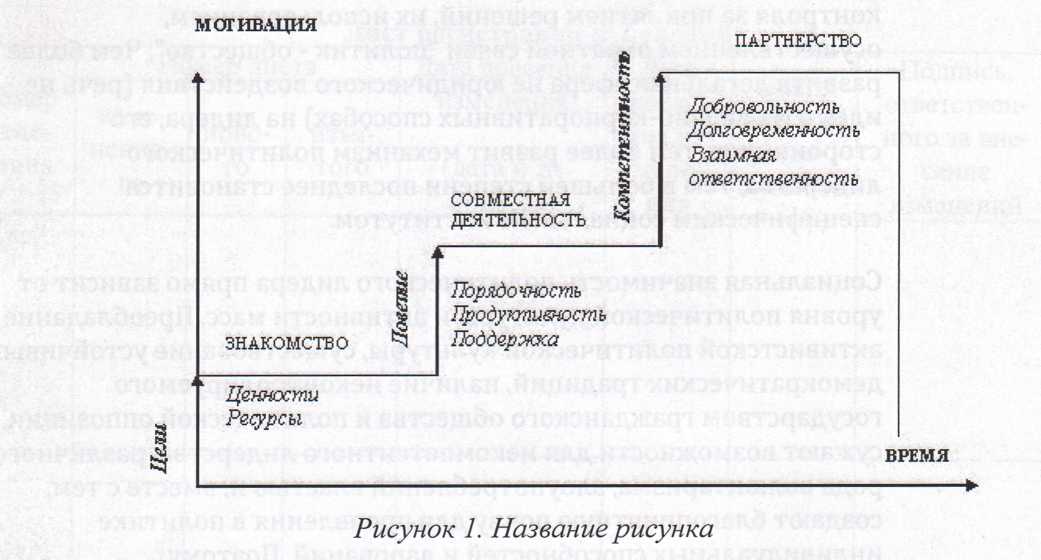 Рисунок 1 – Наименование рисункаТекст статьи. Текст статьи. Текст статьи. Текст статьи. Текст статьи. «Цитата» [3]. Текст статьи. Текст статьи. Текст статьи. Текст статьи.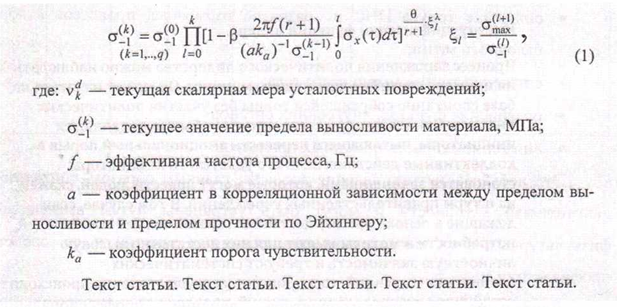 После формулы нужна точка, если предложение заканчивается. Или запятая, если есть продолжение.Список использованной литературы:1.2.3. и т.д.1. Волков В.К., Козлов В.И. Струк Ю. В., Якушева О. А. На пути к национальной оздоровительной системеВолков В.К., Козлов В.И. Струк Ю. В., Якушева О. А. На пути к национальной оздоровительной системеПоказатели, по которым оценивается научная статьяОценка показателя по пятибалльной шкале2.Оценка научного содержания и уровня работыОценка научного содержания и уровня работы2.1Соответствует ли тематика статьи профилю серии «Культура физическая и здоровье»52.2Актуальна ли тема?52.3Получены ли оригинальные результаты42.4Убеждает ли рецензента данная статья:1)В весомости данных результатов, достаточной для публикации?42)В достоверности результатов?53)В полезности результатов?52.5Даны ли исчерпывающие ссылки на работы других авторов, определяющие место данной статьи среди других работ?52.6Высок ли научный уровень работы в целом?43.Оценка качества оформления работыОценка качества оформления работы3.1Отражает ли заглавие основной результат работы?53.2Сформулировали ли авторы цель работы?53.3Сформулировали ли авторы конкретно основные результаты работы?53.4Содержит аннотация конкретное изложение основных оригинальных результатов?5СРЕДНЕЕ ЗНАЧЕНИЕ ОЦЕНКИ ПО ВСЕМ ПОКАЗАТЕЛЯМ(определяется сумма баллов, разделенная на 12 – число показателей)СРЕДНЕЕ ЗНАЧЕНИЕ ОЦЕНКИ ПО ВСЕМ ПОКАЗАТЕЛЯМ(определяется сумма баллов, разделенная на 12 – число показателей)4,74.Описание основных результатов работы и их оценка. В работе рассматриваются оздоровительные системы на основе конструктивного подхода. Предложены оригинальные методы и критерии оценки оздоровительной системы в комплексе взаимосвязей различных компонентов. Обоснована необходимость конструктивной физической культуры и медицины.5.5.1Статью не публиковать5.2Вопрос о публикации статьи следует рассмотреть вновь после переработки статьи и нового рецензирования5.3Статью можно публиковать после доработки5.4Статью можно опубликовать без изменений+5.5Рекомендуется ускоренная публикацияИсполнитель:ФГБОУ ВО Волгоградский ГАУ. Волгоград, пр.Университетский, 26Тел. (8442) 41-17-84, 41-10-85Е-mail: volgau@volgau.comУФК по Волгоградской области(ФГБОУ ВО Волгоградский ГАУл/с 20296X67740) в ОТДЕЛЕНИИВОЛГОГРАД  г. Волгоград р/с 40501810100002000002БИК 041806001  ИНН/КПП 3446501024/344601001Ректор  __________А.С. ОвчинниковЗаказчик: Исполнитель: ____________А.С. Овчинников                                м.п.  Заказчик: __________/___________________                         м.п.